Generalitat de Catalunya Departament d’Educació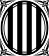 Institut Mestres i BusquetsFull d’autorització per justificar l’absència a classe.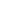 Com a pare / mare / tutor de l’alumne menor d’edatProcedeixo expressament a:JUSTIFICARdel meu fill l’absència a classe el dia 	degut a	Signatura del pare/ mare/del tutor legalViladecans a	d	de 20	Aquesta autorització ha de ser lliurada al tutor del grup a què pertany l’alumne.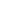 Pàgina 1 de 1Nom i cognoms del pare o de la mare o del tutor legal de l’alumne DNI o passaportNom i cognoms de l’alumneData de naixementCurs, grup i nivell